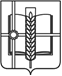 РОССИЙСКАЯ ФЕДЕРАЦИЯРОСТОВСКАЯ ОБЛАСТЬЗЕРНОГРАДСКИЙ РАЙОНМУНИЦИПАЛЬНОЕ ОБРАЗОВАНИЕ«Зерноградское городское поселение»АДМИНИСТРАЦИЯ ЗЕРНОГРАДСКОГО ГОРОДСКОГО ПОСЕЛЕНИЯПОСТАНОВЛЕНИЕот 16.04.2024 № 233г. Зерноград    Об утверждении плана мероприятий («Дорожная карта») по организации инвентаризации имущества, находящегося в муниципальной собственности Зерноградского городского поселения, выявлению неиспользуемого или неэффективно используемого имущества и принятия решения о его вовлечении в хозяйственный оборотВ соответствии с Постановлением Администрации Зерноградского городского поселения от 16.04.2024 № 232, в целях организации инвентаризации имущества, находящегося в муниципальной собственности Зерноградского городского поселения, выявления неиспользуемого или неэффективно используемого имущества и принятия решения о его вовлечении в хозяйственный оборот, Администрация Зерноградского городского поселения постановляет:1. Утвердить план мероприятий («дорожную карту») по организации инвентаризации недвижимого имущества, находящегося в муниципальной собственности Зерноградского городского поселения, выявлению неиспользуемого или неэффективно используемого имущества и принятия решения о его вовлечении в хозяйственный оборот, согласно приложению.2. Опубликовать настоящее постановление в печатном средстве массовой информации Зерноградского городского поселения «Зерноград официальный» и разместить на официальном сайте Администрации Зерноградского городского поселения в информационно-телекоммуникационной сети «Интернет».3. Настоящее постановление вступает в силу со дня его официального опубликования. 4. Контроль за выполнением настоящего постановления возложить на ведущего специалиста (по муниципальному контролю и жилищным вопросам) Администрации Зерноградского городского поселения. Глава АдминистрацииЗерноградского городского поселения                                               И.В. ПолищукПриложение
к постановлению Администрации Зерноградского городского поселения
от  16.04.2024  № 233   План мероприятий («дорожная карта») по организации инвентаризации недвижимого имущества, находящегося в муниципальной собственности Администрации Зерноградского городского поселения, в целях выявления неиспользуемого и неэффективно используемого имущества и вовлечения его в хозяйственный оборотN
п/пНаименование мероприятияСрок исполненияОтветственные исполнители12341Проведение инвентаризации муниципального имущества Зерноградского городского поселения, закрепленного на праве муниципальной собственности, и выявление неиспользуемых или неэффективно используемых объектов недвижимого имуществаежегоднодо 1 октябряпостоянно действующая комиссии по проведению инвентаризации муниципальных жилых помещений, находящихся в реестре муниципального имущества муниципального образования «Зерноградское городское поселение»2Формирование перечня выявленных неиспользуемых или неэффективно используемых объектов недвижимого имущества и представление его на рассмотрение администрации Зерноградского городского поселенияежегодно,до 1 декабряУполномоченный сотрудник (комиссия) муниципального образования «Зерноградское городское поселение»3Подготовка сводного перечня объектов, анализ и выработка предложений по вовлечению выявленного имущества в хозяйственный оборот и представление его в уполномоченный отдел Администрации Зерноградского городского поселенияежегоднодо 30 декабряВедущий специалист (по муниципальному контролю и жилищным вопросам)4Анализ представленных сводных перечней объектов и предложений, в целях выработки согласованного перечня мер по вовлечению выявленного имущества в хозяйственный оборотежегоднодо 15 январяЗаведующий финансово-экономический сектор Администрации Зерноградского городского поселения5Осуществление контроля за достоверностью и полнотой сведений об имуществе, включенном в перечни объектов, неиспользуемых или неэффективно используемых объектов недвижимого имущества муниципального образования «Зерноградского городского поселения»постоянноВедущий специалист (по муниципальному контролю и жилищным вопросам)6Подготовка отчетов о реализации настоящего Плана и направление их в финансово-экономический сектор Администрации Зерноградского городского поселенияежегодно,до 01 февраляВедущий специалист (по муниципальному контролю и жилищным вопросам